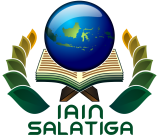       DATA DIRI CALON Mohon diisi dengan huruf cetakPROGRAM       Demikian isian ini saya buat dengan sebenarnya.							……………………….., ………………………………..…………………							       Calon Mahasiswa,						                    (ttd & materai 6000)       __________________________Nama Lengkap            :Tempat & tgl lahir        :Agama                        :Jenis Kelamin : Laki-laki / Perempuan*Jenis Kelamin : Laki-laki / Perempuan*Jenis Kelamin : Laki-laki / Perempuan*Jenis Kelamin : Laki-laki / Perempuan*Jenis Kelamin : Laki-laki / Perempuan*Jenis Kelamin : Laki-laki / Perempuan*Jenis Kelamin : Laki-laki / Perempuan*Jenis Kelamin : Laki-laki / Perempuan*Jenis Kelamin : Laki-laki / Perempuan*Jenis Kelamin : Laki-laki / Perempuan*Jenis Kelamin : Laki-laki / Perempuan*Jenis Kelamin : Laki-laki / Perempuan*Jenis Kelamin : Laki-laki / Perempuan*Jenis Kelamin : Laki-laki / Perempuan*Jenis Kelamin : Laki-laki / Perempuan*Jenis Kelamin : Laki-laki / Perempuan*Kewarganegaraan       :WNI / WNA *WNI / WNA *WNI / WNA *WNI / WNA *Alamat surat              :Kelurahan :Kelurahan :Kelurahan :Kelurahan :Kecamatan:Kecamatan:Kecamatan:Kecamatan:  Kab./Kodya :  Kab./Kodya :  Kab./Kodya :  Kab./Kodya :Propinsi:Propinsi:Propinsi:Propinsi:Kode Pos:Kode Pos:Kode Pos:             Telpon / HP              :Alamat E-mail            :Asal MA SMA/SMK           :                  Jurusan                      :IPSIPSIPAIPABahasaBahasaBahasaLainnya :Lainnya :Lainnya :Alamat MA SMA/SMK      :Kelurahan :Kelurahan :Kelurahan :Kelurahan :Kecamatan:Kecamatan:Kecamatan:Kecamatan:Kab./Kodya :Kab./Kodya :Kab./Kodya :Kab./Kodya :Propinsi     :Propinsi     :Propinsi     :Propinsi     :Kode Pos:Kode Pos:Kode Pos:Nama Ayah :Pekerjaan :Penghasilan :Nama Ibu :Pekerjaan :Penghasilan :JURUSAN  :      PILIHAN KE    I       II       III     PILIHAN KE    I       II       III     PILIHAN KE    I       II       III     PILIHAN KE    I       II       III1.HUKUM KELUARGA ISLAM (HKI)1.HUKUM KELUARGA ISLAM (HKI)2. HUKUM TATA NEGARA (HTN)2. HUKUM TATA NEGARA (HTN)